КОРЬ У ВЗРОСЛЫХ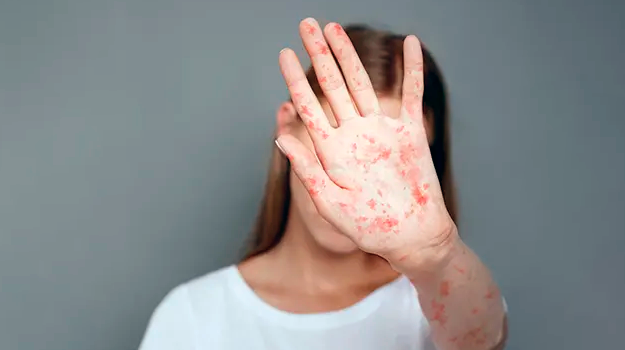 Несмотря на то, что корь считается детской инфекцией, она поражает людей всех возрастов. А тяжелые формы кори у взрослых встречаются чаще, чем у детей. Подробнее - в нашей статье.Корь — это острое инфекционное заболевание с высоким уровнем восприимчивости, индекс контагиозности приближается к 100%. Передается корь воздушно - капельным путем. Источник инфекции - больной корью человек. Корь у взрослых имеет три периода клинических проявлений. Первый период, или катаральный, начинается остро с общего недомогания, подъема температуры до 40ºС, головной боли, насморка и сухого кашля. Позже появляется конъюнктивит со светобоязнью, отечность век. На слизистой оболочке щек появляются белые пятна, окруженные каймой - пятна Филатова - Коплика. Второй период — это период высыпаний. Он характеризуется многочисленной пятнисто-папулезной сыпью, имеющей тенденцию к слиянию. Сначала сыпь появляется за ушами и на волосистой части головы, далее - на лице, шее и груди. Постепенно сыпь покрывает все туловище сверху вниз.Больной заразен за 3-4 дня до появления сыпи и первые 4 дня высыпаний.Через 3 - 4 дня наступает третий период - период реконвалесценции или период пигментации. В этот период отмечается постепенное улучшение общего состояния. Среди осложнений кори пневмония, энцефалит, менингит, менингоэнцефалит, полиневрит, отит. Коревой энцефалит, приводящий к отеку головного мозга, развивается в 1 из 1000 случаев.Самая эффективная мера профилактики кори - вакцинация. Вакцинация проводится в плановом порядке в соответствии с Национальным календарем профилактических прививок, который регламентирует сроки введения препаратов и предусматривает плановую вакцинацию всего населения в возрасте до 35 лет и взрослого населения от 36 до 55 лет из отдельных групп риска (ранее не привитых и не болевших корью). Детям прививка делается в возрасте 1 года и в 6 лет. Если вакцинация не была проведена вовремя или отсутствуют сведения о прививках против кори, то она проводится взрослым также в 2 этапа с промежутком в 3 месяца. Взрослые, привитые однократно, должны быть привиты второй раз. После двух введений вакцины иммунитет формируется в 95% случаев.При возникновении очага инфекции все контактировавшие с больным люди находятся под медицинским наблюдением. Тем контактным, кто не был привит ранее, не болел корью, не имеет сведений о прививках или привитым однократно, проводится экстренная иммунизация по эпидемическим показаниям в течение первых 72 часов с момента выявления больного. Детям, не привитым против кори, не достигшим прививочного возраста, а также лицам с противопоказаниям к вакцинации, вводится иммуноглобулин человека нормальный не позднее 5-го дня от момента контакта. Прививку от кори можно сделать бесплатно в поликлинике по месту жительства. Оградить себя от этого серьезного заболевания можно в любом возрасте! Сделайте прививку вовремя и будьте здоровы! 